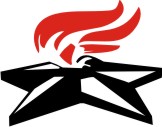 11 марта 
1945 года1359-й 
день войныВосточно-Померанская операция. Войска левого крыла 2-го Белорусского фронта развивали наступление в направлении Путциг и Гдыня. К исходу 11 марта соединениями 40-го гвардейского стрелкового корпуса и 8-го гвардейского механизированного корпуса 1-й гвардейской армии был взят город Нойштадт.Противник оставил район Трептова, нанес удар на запад в направлении Вальддивенов, отбросил части 7-го стрелкового корпуса 3-й ударной армии 1-го Белорусского фронта и начал отходить на Вальддивенов. Вскоре наступавшим с запада частям удалось соединиться с частями, выходившими из окружения в районе Трептов, Грайфенберг, Гофф.Моравско-Остравская наступательная операция. Утром 11 марта противник предпринял ряд контратак. Во второй половине дня после 30-минутной артиллерийской подготовки советские войска возобновили наступление и продвинулись на 2—5 км.Балатонская оборонительная операция. 11—12 марта противник предпринял ряд ночных атак, но все они были отражены советскими войсками.Совинформбюро. В течение 11 марта юго-восточнее ДАНЦИГА наши войска, наступая на север вдоль восточного берега ВИСЛЫ, заняли более 40 населённых пунктов…Войска 2-го БЕЛОРУССКОГО фронта, продолжая наступление на Данцигском направлении, заняли город ЛЕВА…В районе КОЛЬБЕРГА наши войска вели бои по уничтожению гарнизона противника, блокированного в восточной части города…